Hier sind eine Reihe von Verständnisfragen zum Film ...                                       Name:_________________________ElementeWissen -  AK #Kappenberg Chemie -  7:53 minÜbungsapp für Namen und Symbole der ElementeWie erfährt man im Übungsmodus, welche Elemente gerade abgefragt werden können?AKKappenbergFilm zur App:
Elemente WissenX021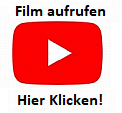 